                                                      طرح درس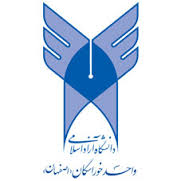 مسئول درس: محمدرضا مصاحبی                  مدرس:                     نیم‌سال: اول               سال تحصیلی: 94 - 93رشته و مقطع: پرستاری – کارشناسی             نام درس: روانشناسی فردی و اجتماعی             شماره درس: زمان کلاس: شنبه 3-1                              تعداد واحد: 2                         پیش نیاز: هدف کلی: آشنایی دانشجو با مفاهیم اصلی روانشناسی با تاکید بر رفتارهای فردی و گروهی و ارتباطات اجتماعیردیفتاریخعناوین مباحث درسمدرس1مقدمه، تعریف روانشناسی و انواع روانشناسی2تاریخچه و رویکردهای روانشناسی3رشد، تعریف رشد، تفاوت‌های فردی، اصول و جنبه‌های رشد4رشد جسمانی و پایه‌های زیستی رفتار5مراحل رشد پیاژه – چگونگی شکل‌گیری هوش و کیفیت‌های آن6مراحل رشد اریکسون، چگونگی شکل‌گیری شخصیت7تفاوت احساس و ادراک و تعریف آن‌ها8انگیزش، نظریه‌های انگیزش و نیازها9هیجان و انواع آن و نظریه‌های هیجان10یادگیری، تفکر و حافظه11تعارض، ناکامی و سازگاری با آن‌ها12عشق و دوست داشتن و ازدواج در نظریه اریکسون13رفتار، نگرش و فرهنگ، پرخاشگری و علل آن14خودشناسی و آگاهی از خود15ارتباط و تعریف آن و عوامل موثر بر آن16ساختار خانواده و افزایش جمعیت17ناهنجاری‌های اجتماعی